As healthy teeth are an important piece of overall health, part of the mission of the Child Health and Disability Prevention Program (CHDP) is to facilitate children obtaining regular dental care, which is included in their Medi-Cal benefit. The CHDP Program is committed to linking all children with fee-for-service Medi-Cal, to dental care, by the time the child has their first tooth or first birthday or earlier and to maintaining continuity of dental care for children/youth in need of dental treatment. A dental screening/oral assessment is required at every CHDP/EPSDT health assessment regardless of age. CHDP providers refer children directly to a dentist: Beginning at age one At any age if a problem is suspected or detected Every six (6) months for maintenance of oral health Every three (3) months for children with documented special health care needs when medical or oral condition can be affected; and for other children at high risk for dental caries.To refer a child, complete the Dental Provider Dental Care Follow-up Referral Form and send it to us in a secure manner:By Fax:   (714) 834-7948By Mail:   County of Orange CHDP Program                            PO Box 6099, (Bldg. 50)                            Santa Ana, CA  92706The Orange County CHDP Program will attempt to make contact with the family and provide assistance to the family so the child receives the needed dental services. We will report back to you regarding the results of our efforts. For more information and instructions on completing the referral form, please watch the presentation on the CHDP Dental found at:  http://www.ochealthinfo.com/phs/about/cns/chdp/chdp_dental_follow_up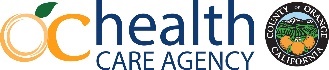 